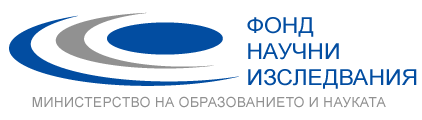 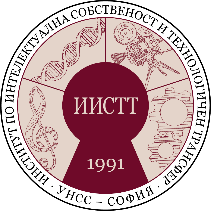 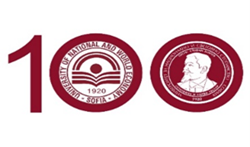 УНИВЕРСИТЕТ ЗА НАЦИОНАЛНО И СВЕТОВНО СТОПАНСТВОМЕЖДУНАРОДЕН НАУЧЕН ФОРУМ„ИНТЕЛЕКТУАЛНА СОБСТВЕНОСТ И БИЗНЕС – ПРЕДИЗВИКАТЕЛСТВА И РЕШЕНИЯ“ФИНАНСИРАН ОТ ФОНД „НАУЧНИ ИЗСЛЕДВАНИЯ“ НА МОНПО АДМИНИСТРАТИВЕН ДОГОВОР № КП-06-МНФ 38/2023ПОД ПАТРОНАЖА НА РЕКТОРА НА УНСС ПРОФ. Д-Р ДИМИТЪР ДИМИТРОВорганизиран от Институт по интелектуална собственост и технологичен трансфер на УНСС иКатедра „Интелектуална собственост и технологичен трансфер“ ЗАЯВКА ЗА УЧАСТИЕИме и фамилия: Научно звание и степен: Месторабота:  Адрес за кореспонденция/ e-mail: Участие в дни на форума:  първи 	  втори Информация за форума имам от:  сайт на УНСС/ ИИСТТ	   друг: Дата: ....... април 2023 г.	                                                                     Подпис:СОФИЯ26-27 АПРИЛ 2023 г.